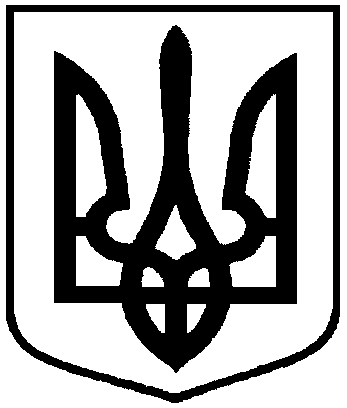 РОЗПОРЯДЖЕННЯМІСЬКОГО ГОЛОВИм. Суми З метою забезпечення належної організації та проведення заходів до Дня пам’яті жертв голодоморів, вшанування пам’яті жертв вчиненого комуністичним тоталітарним режимом геноциду Українського народу - Голодомору 1932-1933 років, голодоморів 1921-1922, 1946-1947 років в Україні, керуючись пунктом 20 частини 4 статті 42 Закону України  «Про місцеве самоврядування в Україні»:Провести заходи щодо відзначення у 2020 році Дня пам’яті жертв голодоморів згідно з додатком 1. 2. Відділу з питань взаємодії з правоохоронними органами та оборонної роботи Сумської міської ради (Кононенко С.В.), Сумському відділу поліції           ГУНП в Сумській області (Кошелєв Є.В.), управлінню патрульної поліції в Сумській області ДПП (Калюжний О.О.) у межах повноважень забезпечити безпеку дорожнього руху, публічну безпеку та порядок під час проведення заходів 28 листопада 2020 року.4. Департаменту фінансів, економіки та інвестицій Сумської міської ради (Липова С.А.) забезпечити фінансування із загального фонду Сумської міської ради по КПКВК 0210180 «Інша діяльність у сфері державного управління»  згідно з кошторисом (додаток 2).	4. Відділу бухгалтерського обліку та звітності Сумської міської ради (Костенко О.А.) провести відповідні розрахунки згідно з наданими документами.5. Контроль за виконанням даного розпорядження покласти на заступників міського голови згідно з розподілом обов’язків.Міський голова 		О.М. ЛисенкоКохан 700-561_______________________________________________________________Розіслати: згідно зі спискомДодаток 1до розпорядження міського         голови                                       від    27.11.2020     № 324-РЗАХОДИ       щодо відзначення у 2020 році Дня пам’яті жертв голодоморівДиректор департаменту комунікацій та інформаційної політики						           А.І. КоханДодаток 2 до розпорядження міського головивід    27.11.2020   № 324-РКошторис витратна організацію заходів щодо відзначення у 2020 році                            Дня пам’яті жертв голодоморівДиректор департаменту комунікаційта інформаційної політики			  			        А.І. КоханНачальник відділу організаційно-кадрової роботи					        А.Г. АнтоненкоНачальник відділу бухгалтерського обліку та звітності, головний бухгалтер                                                  О.А. КостенкоЛИСТ РОЗСИЛКИ розпорядження міського голови « Про відзначення у 2020 році Дня пам’яті жертв голодоморів»від    27.11.2020    №  324-РПро відзначення у 2020 році Дня пам’яті жертв голодоморівДиректор департаменту комунікацій та інформаційної політикиА.І. КоханНачальник відділу протокольної роботи та контролю Л.В. МошаНачальник відділу бухгалтерського обліку та звітності, головний бухгалтерО.А. КостенкоНачальник правового управлінняО.В. ЧайченкоКеруючий справами виконавчого комітетуЮ.А. Павлик№ Назва заходуДата та час проведенняМісце проведенняВідповідальні 1Покладання траурних композицій з житніх та пшеничних колосків до пам’ятного знаку жертвам Голодомору 1932-1933 років28 листопада10:00сквер Пам’яті жертв Голодомору 1932-1933 роківДепартамент комунікацій та інформаційної політики, відділ організаційно-кадрової роботи; управління з господарських та загальних питань2Забезпечення анонсуванняакції «Засвіти свічку»  -  встановлення запаленої свічки на підвіконні о 16:0028 листопададо 28 листопадаДепартамент комунікацій та інформаційної політики3Приспущення Державного Прапора України та вивішення на флагштоках траурних стрічок на будинках органів місцевого самоврядування, комунальних підприємств, інших закладів28 листопадаУправління «Інспекція з благоустрою міста Суми», відділ торгівлі, побуту та захисту прав споживачів, управління з господарських та загальних питань 4Проведення тематичних інформаційних, навчально-виховних, інших заходів Протягом листопадазагальноосвітні  навчальні заклади, бібліотеки міста Управління освіти і науки, відділ культури 5Забезпечення впорядкування скверу та пам’ятного знаку жертвам Голодомору 1932-1933 роківдо 28    листопадасквер Пам’яті жертв Голодомору 1932-1933 роківДепартамент інфраструктури міста№ з/пСтатті витрат, передбачених за КПКВК 0210180 «Інша діяльність у сфері державного управління» на виконання міської «Програми фінансового забезпечення відзначення на території міста державних, професійних свят, ювілейних дат та інших подій на 2020-2021 роки» завдання 1. «Забезпечення виконання чинного законодавства щодо відзначення державних, професійних свят, ювілейних дат та пам’ятних днів державного, регіонального та місцевого значення»: «Придбання квіткової продукції для забезпечення покладання»Розмір витрат, грн.Статті витрат, передбачених за КПКВК 0210180 «Інша діяльність у сфері державного управління» на виконання міської «Програми фінансового забезпечення відзначення на території міста державних, професійних свят, ювілейних дат та інших подій на 2020-2021 роки» завдання 1. «Забезпечення виконання чинного законодавства щодо відзначення державних, професійних свят, ювілейних дат та пам’ятних днів державного, регіонального та місцевого значення»: «Придбання квіткової продукції для забезпечення покладання»КЕКВ 2210 «Предмети, матеріали, обладнання та інвентар»1Квіткова продукція800,00РАЗОМ КЕКВ 2210800,00        РАЗОМ ВИТРАТ:        РАЗОМ ВИТРАТ:800,00№з/пНазвапідприємства, установи, організаціїП.І.Б. керівникаЕлектронна адресаКіль-кість прим1Відділ бухгалтерського обліку та звітностіКостенко О.А.byh@smr.gov.ua12Департамент фінансів, економіки та інвестиційЛипова С.А.mfin@ smr.gov.ua13Департамент комунікацій та інформаційної політикиКохан А.І.inform@smr.gov.ua14Відділ взаємодії з правоохоронними органами та оборонної роботиКононенко С.В.vvpo@smr.gov.ua35 Відділ організаційно-кадрової роботиАнтоненко А.Г.org@smr.gov.ua16Управління освіти і наукиДанильченко А.М.osvita@smr.gov.ua7Департамент інфраструктури містаПавленко В.І.dim@smr.gov.ua18Управління з господарських та загальних питаньКоцур М.В.hozotdel@smr.gov.ua19Управління «Інспекція з благоустрою міста Суми»Голопьоров Р.В.incp@smr.gov.ua110Відділ торгівлі, побуту та захисту прав споживачівДубицький О.Ю.torg@smr.gov.ua1